Załącznik Nr 1 do SIWZWykonawca:__________________________________________________________________________________________________________________(firma, siedziba i adres,nr tel., nr fax, adres e-mailNIP, REGON)Zamawiający:„Łódzka Kolej Aglomeracyjna” sp. z o.o.al. Piłsudskiego 1290-051 Łódźfax. +48 42 235 02 05W odpowiedzi na ogłoszenie o postępowaniu w sprawie udzielenia zamówienia publicznego sektorowego, działając w imieniu i na rzecz________________________________________________________________________________________________________________________________________________(firma, siedziba i adres Wykonawcy)oferuję/emy wykonanie zamówienia na świadczenie przewozów autobusowych w ramach zastępczej komunikacji autobusowej 4 cyklu zamknięciowym PKP PLK na liniach kolejowych nr 14, 11, 15 i 532Oświadczam/y, że zapoznaliśmy się z wymaganiami Zamawiającego, dotyczącymi przedmiotu zamówienia i warunków jego realizacji, zamieszczonymi w SIWZ oraz wzorze umowy, stanowiącym Załącznik Nr 15 do SIWZ wraz ze wszystkimi wyjaśnieniami i zmianami i nie wnoszę/my do nich żadnych zastrzeżeń, uznając się za związanych określonymi w nich postanowieniami.Oświadczam/y, że zapoznaliśmy się ze wzorem umowy, stanowiącym Załącznik Nr 15 do SIWZ i zobowiązuję/my się w przypadku wyboru naszej oferty jako najkorzystniejszej do zawarcia umowy zgodnej z niniejszą ofertą, na warunkach określonych w SIWZ oraz wskazanym wzorze umowy, w miejscu i terminie wyznaczonym przez Zamawiającego.Oferuję/my wykonanie zamówienia zgodnie z poniższymi cenami:Za wykonanie części I zamówienia:Przewozy autobusowecena całkowita netto: _______________________ PLN(pozycja 3 tabeli A Formularza cenowego – zał. nr 2a)słownie: __________________________________ PLNVAT: ____________________ PLN(pozycja 4 tabeli A Formularza cenowego – zał. nr 2a)cena całkowita brutto: ______________________ PLN(pozycja 5 tabeli A Formularza cenowego – zał. nr 2a)słownie: __________________________________ PLNSprzedaż biletówcena całkowita netto: _______________________ PLN(wiersz 1 kol. 5 tabeli B Formularza cenowego – zał. nr 2a)słownie: __________________________________ PLNVAT: ____________________ PLN(pozycja 2 tabeli B Formularza cenowego – zał. nr 2a)cena całkowita brutto: ______________________ PLN(pozycja 3 tabeli B Formularza cenowego – zał. nr 2a)słownie: __________________________________ PLNŁączna wartość zamówienia (przewozy autobusowe + sprzedaż biletów)cena całkowita brutto: ______________________ PLN(pozycja 3 tabeli C Formularza cenowego – zał. nr 2a)słownie: __________________________________ PLNZa wykonanie części II zamówienia:Przewozy autobusowecena całkowita netto: _______________________ PLN(pozycja 3 tabeli A Formularza cenowego – zał. nr 2b)słownie: __________________________________ PLNVAT: ____________________ PLN(pozycja 4 tabeli A Formularza cenowego – zał. nr 2b)cena całkowita brutto: ______________________ PLN(pozycja 5 tabeli A Formularza cenowego – zał. nr 2b)słownie: __________________________________ PLNSprzedaż biletówcena całkowita netto: _______________________ PLN(wiersz 1 kol. 5 tabeli B Formularza cenowego – zał. nr 2b)słownie: __________________________________ PLNVAT: ____________________ PLN(pozycja 2 tabeli B Formularza cenowego – zał. nr 2b)cena całkowita brutto: ______________________ PLN(pozycja 3 tabeli B Formularza cenowego – zał. nr 2b)słownie: __________________________________ PLNŁączna wartość zamówienia (przewozy autobusowe + sprzedaż biletów)cena całkowita brutto: ______________________ PLN(pozycja 3 tabeli C Formularza cenowego – zał. nr 2b)słownie: __________________________________ PLNOświadczam/y, że jesteśmy związani niniejszą ofertą przez okres 30 dni od upływu terminu składania ofert.Oświadczam/y, że nie zamierzamy powierzyć podwykonawcom wykonania żadnej części Zamówienia/ zamierzamy powierzyć podwykonawcom wykonanie części Zamówienia, szczegółowo określonych w Wykazie podwykonawstwa, stanowiącym Załącznik nr ____ do oferty.Oświadczam/y, że informacje zawarte w ofercie na stronach od ___ do ____ oferty stanowią tajemnicę przedsiębiorstwa w rozumieniu przepisów o zwalczaniu nieuczciwej konkurencji i zastrzegamy, że nie mogą być udostępniane.Oświadczam/y, że osobą uprawnioną/osobami uprawnionymi do kontaktów z Zamawiającym jest/są:____________________, tel. ___________, fax ___________, e-mail _________________________________________, tel. ___________, fax ___________, e-mail _____________________Jako rachunek bankowy Wykonawcy/lidera Konsorcjum*tj. __________ na potrzeby dokonywania rozliczeń finansowych z Zamawiającym wskazuję/my rachunek bankowy w banku ___________________________.Ofertę niniejszą wraz z załącznikami składamy na ____ kolejno ponumerowanych stronach.Załącznikami do niniejszej oferty są:wypełniony Formularz Cenowy___________________________Załącznik Nr 2a do SIWZWykonawca:____________________________________________________________________________ (firma, siedziba i adres,nr tel., nr fax, adres e-mailNIP, REGON)UWAGA:Dotyczy tabeli B - oferowane przez Wykonawcę wartości netto prowizji nie mogą przekroczyć 8% wpływów netto ze sprzedaży. Zaoferowanie wartości netto prowizji przekraczającej ww. wartość procentową spowoduje odrzucenie oferty Wykonawcy.Dotyczy tabeli B - wartość wpływów netto ze sprzedaży wskazana w wierszu 1 kol. 3 służy do określenia przez Wykonawcę maksymalnego wynagrodzenia za realizację usług sprzedaży biletów. Wykonawcy nie będzie przysługiwało roszczenie z tytułu nie wykorzystania przez Zamawiającego całkowitej wartości zamówienia określonej przez Wykonawcę na podstawie ww. wpływów.Dotyczy tabeli A – ilość wozokilometrów wskazana w wierszu 1 kol. 4 służy do określenia przez Wykonawcę maksymalnego wynagrodzenia za realizację usług przewozów autobusowych. Wykonawcy nie będzie przysługiwało roszczenie z tytułu nie wykorzystania przez Zamawiającego całkowitej wartości zamówienia określonej przez Wykonawcę na podstawie ww. ilości wozokilometrów. Ponadto ww. wynagrodzenie maksymalne może zostać dodatkowo rozszerzone o prawo opcji (wiersz 2 tabeli).Załącznik Nr 2b do SIWZWykonawca:____________________________________________________________________________ (firma, siedziba i adres,nr tel., nr fax, adres e-mailNIP, REGON)UWAGA:1.	Dotyczy tabeli B - oferowane przez Wykonawcę wartości netto prowizji nie mogą przekroczyć 8% wpływów netto ze sprzedaży. Zaoferowanie wartości netto prowizji przekraczającej ww. wartość procentową spowoduje odrzucenie oferty Wykonawcy.2.	Dotyczy tabeli B - wartość wpływów netto ze sprzedaży wskazana w wierszu 1 kol. 3 służy do określenia przez Wykonawcę maksymalnego wynagrodzenia za realizację usług sprzedaży biletów. Wykonawcy nie będzie przysługiwało roszczenie z tytułu nie wykorzystania przez Zamawiającego całkowitej wartości zamówienia określonej przez Wykonawcę na podstawie ww. wpływów.3.	Dotyczy tabeli A – ilość wozokilometrów wskazana w wierszu 1 kol. 4 służy do określenia przez Wykonawcę maksymalnego wynagrodzenia za realizację usług przewozów autobusowych. Wykonawcy nie będzie przysługiwało roszczenie z tytułu nie wykorzystania przez Zamawiającego całkowitej wartości zamówienia określonej przez Wykonawcę na podstawie ww. ilości wozokilometrów. Ponadto ww. wynagrodzenie maksymalne może zostać dodatkowo rozszerzone o prawo opcji (wiersz 2 tabeli).Załącznik Nr 3 do SIWZ____________________________________________________________(Oznaczenie Wykonawcy/Wykonawców występujących wspólnie)OŚWIADCZENIEo spełnianiu warunków udziału w postępowaniu Przystępując do postępowania o udzielenie zamówienia publicznego na:świadczenie przewozów autobusowych w ramach zastępczej komunikacji autobusowej w 4 cyklu zamknięciowym PKP PLK na liniach kolejowych nr 14, 11, 15, 532Oświadczam/y, spełniam/y* warunki udziału w wyżej wymienionym postępowaniu.Załącznik Nr 4 do SIWZ____________________________________________________________(Oznaczenie Wykonawcy/Wykonawców występujących wspólnie)OŚWIADCZENIEo braku podstaw do wykluczenia z postępowania Przystępując do postępowania o udzielenie zamówienia publicznego na:świadczenie przewozów autobusowych w ramach zastępczej komunikacji autobusowej w 4 cyklu zamknięciowym PKP PLK na liniach kolejowych nr 14, 11, 15, 532Oświadczam/y, że nie podlegamy wykluczeniu z postępowania o udzielenie zamówienia publicznego na podstawie art. 19 ust. 1 Regulaminu ŁKA.Załącznik Nr 5 do SIWZ____________________________________________________________(Oznaczenie Wykonawcy/Wykonawców występujących wspólnie)WYKAZ PODWYKONAWSTWAPrzystępując do postępowania o udzielenie zamówienia publicznego na:świadczenie przewozów autobusowych w ramach zastępczej komunikacji autobusowej w 4 cyklu zamknięciowym PKP PLK na liniach kolejowych nr 14, 11, 15, 532oświadczam/y, że wykonanie następujących części zamówienia zamierzamy powierzyć podwykonawcom:Załącznik Nr 6 do SIWZ____________________________________________________________(Oznaczenie Wykonawcy/Wykonawców występujących wspólnie)WYKAZ USŁUGwykonanych, a w przypadku świadczeń okresowych lub ciągłych również wykonywanych, w zakresie niezbędnym do wykazania spełniania warunku wiedzy i doświadczenia, w okresie ostatnich trzech lat przed upływem terminu składania ofert, a jeżeli okres prowadzenia działalności jest krótszy – w tym okresie w postępowaniu o udzielenie zamówienia publicznego naświadczenie przewozów autobusowych w ramach zastępczej komunikacji autobusowej w 4 cyklu zamknięciowym PKP PLK na liniach kolejowych nr 14, 11, 15, 532UWAGA: do wykazu należy załączyć dokument potwierdzający, że ww. usługi zostały wykonane lub są wykonywane należycie.Załącznik Nr 7 do SIWZ____________________________________________________________(Oznaczenie Wykonawcy/Wykonawców występujących wspólnie)OŚWIADCZENIE DOTYCZĄCE DYSPONOWANIA AUTOBUSAMIPrzystępując do postępowania o udzielenie zamówienia publicznego na świadczenie przewozów autobusowych w ramach zastępczej komunikacji autobusowej w 4 cyklu zamknięciowym PKP PLK na liniach kolejowych nr 14, 11, 15, 532 oświadczam/y, że:do realizacji niniejszego zamówienia przeznaczymy ………… szt. autobusów spełniających wszystkie wymagania wskazane w pkt. 2 Szczegółowego opisu przedmiotu zamówienia,w przypadku wyboru naszej oferty jako najkorzystniejszej, przed zawarciem umowy, w terminie wyznaczonym przez Zamawiającego:dostarczymy Zamawiającemu dowody rejestracyjne (w formie kopii poświadczonej „za zgodność z oryginałem”) dla wszystkich autobusów o których mowa w pkt 1 powyżej, potwierdzające, że autobusy te posiadają aktualne badania techniczne zgodnie z przepisami ustawy z dnia 20 czerwca 1997 r. Prawo o ruchu drogowym (t.j. Dz. U. z 2017 r. poz. 128 ze zm.),udostępnimy Zamawiającemu autobusy o których mowa w pkt 1 powyżej w celu dokonania ich wizji dla potwierdzenia spełniania wymogów Zamawiającego określonych w pkt. 2 Szczegółowego opisu przedmiotu zamówienia.* niewłaściwe skreślić lub usunąćZałącznik Nr 9a do SIWZWykaz zaplanowanych kursów i ilości km – część I zamówienia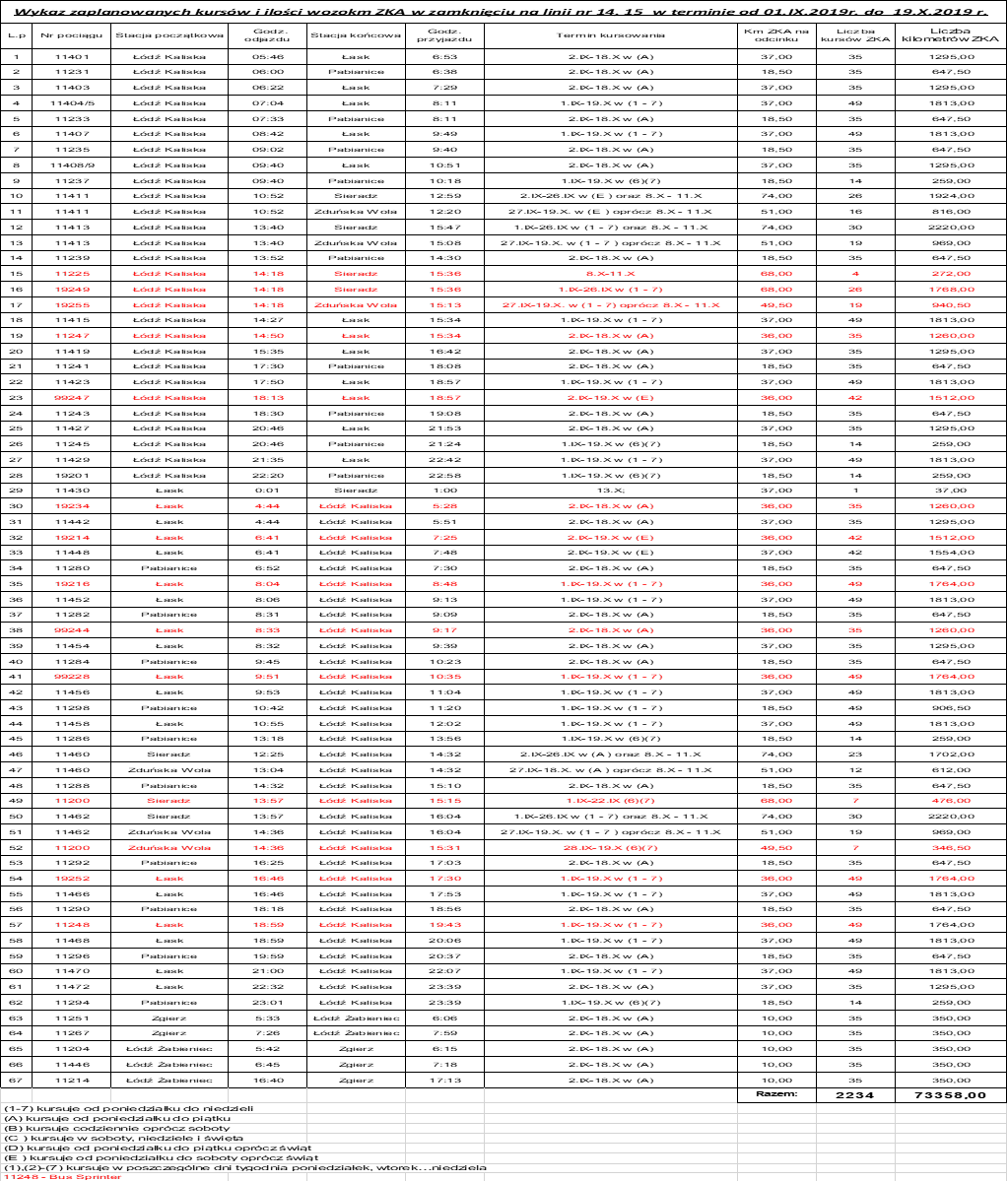 Załącznik Nr 9b do SIWZWykaz zaplanowanych kursów i ilości km – część II zamówienia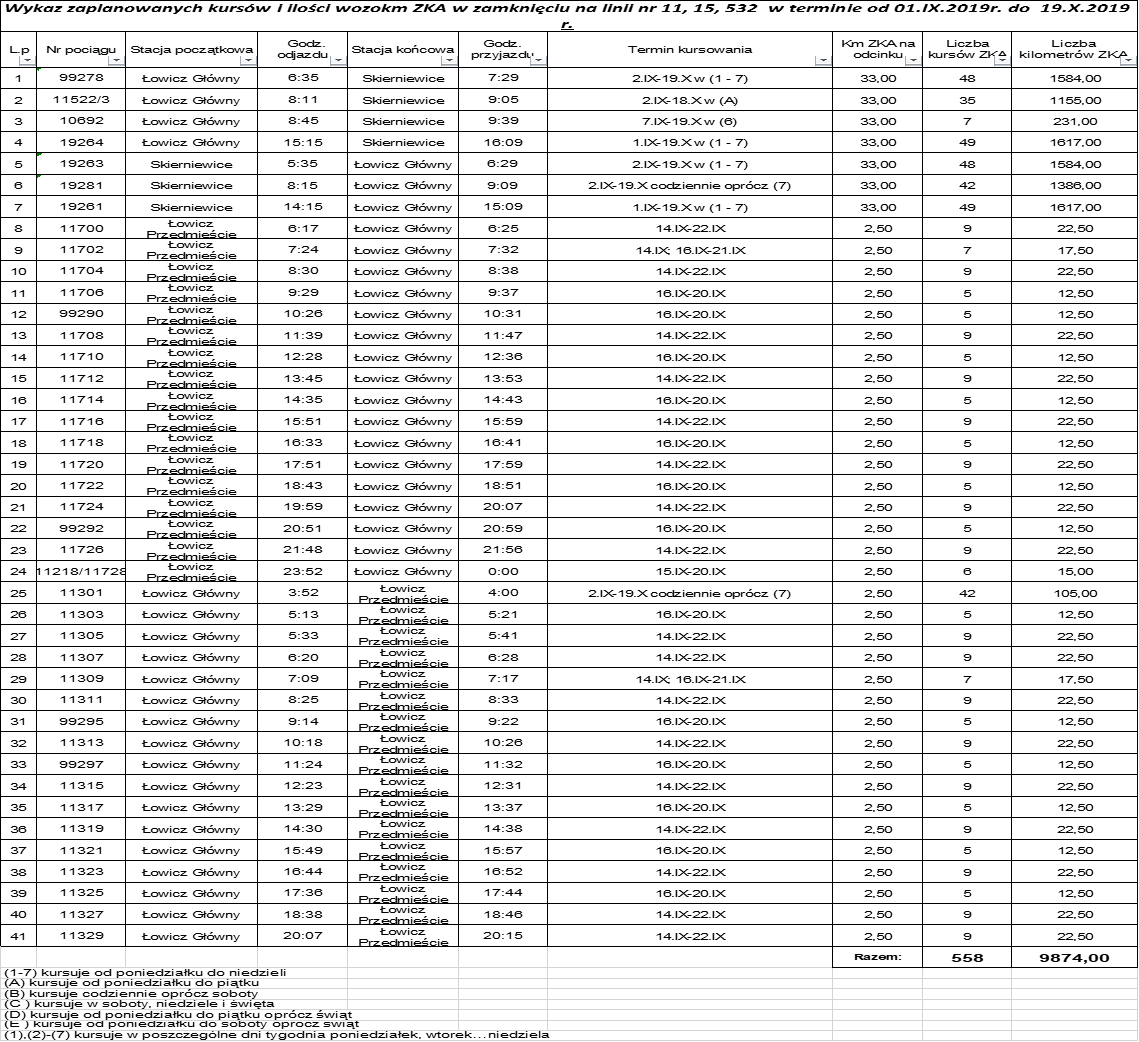 Załącznik Nr 10a do SIWZRozkład jazdy – część I zamówienia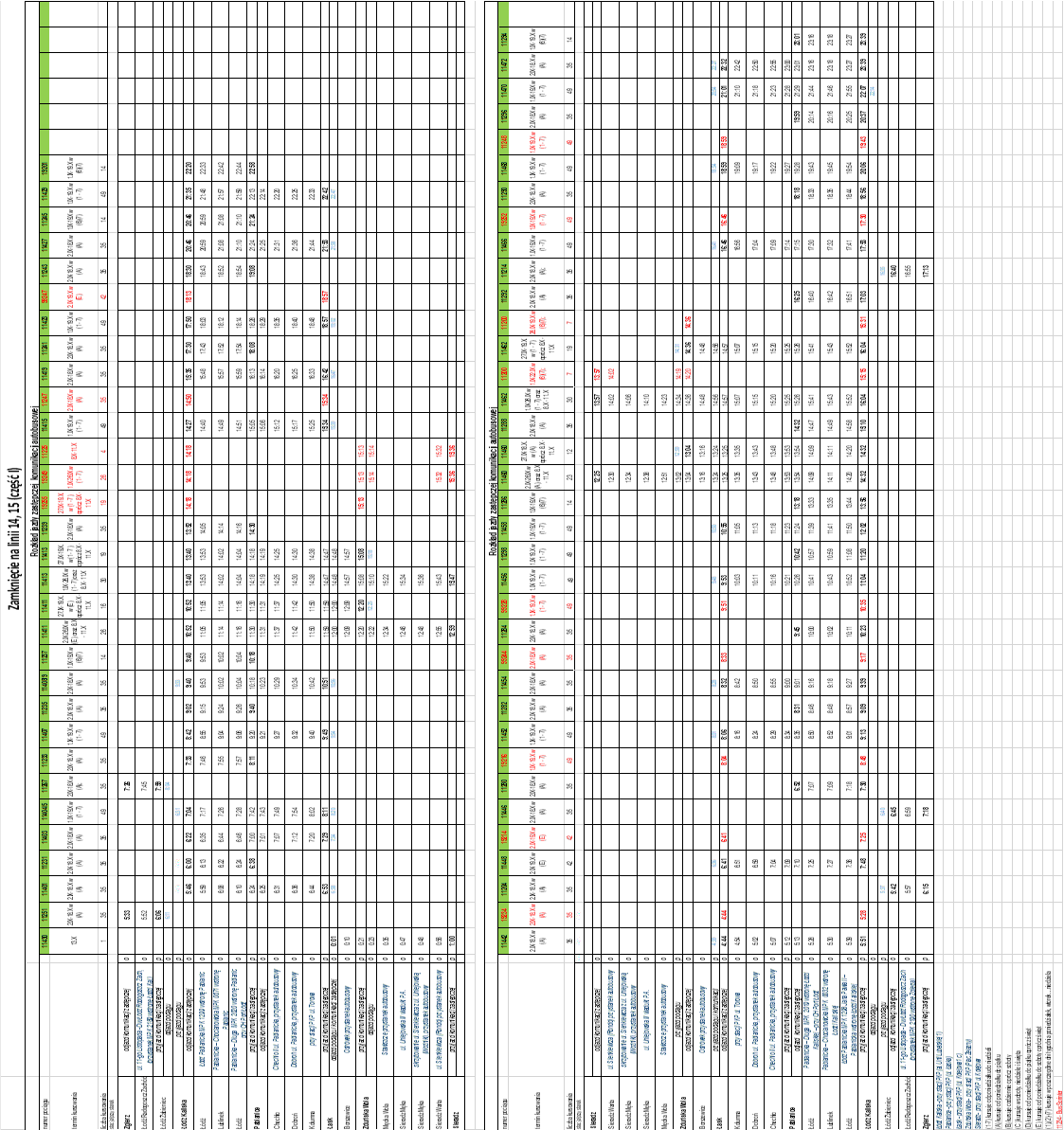 Załącznik Nr 10b do SIWZRozkład jazdy – część II zamówienia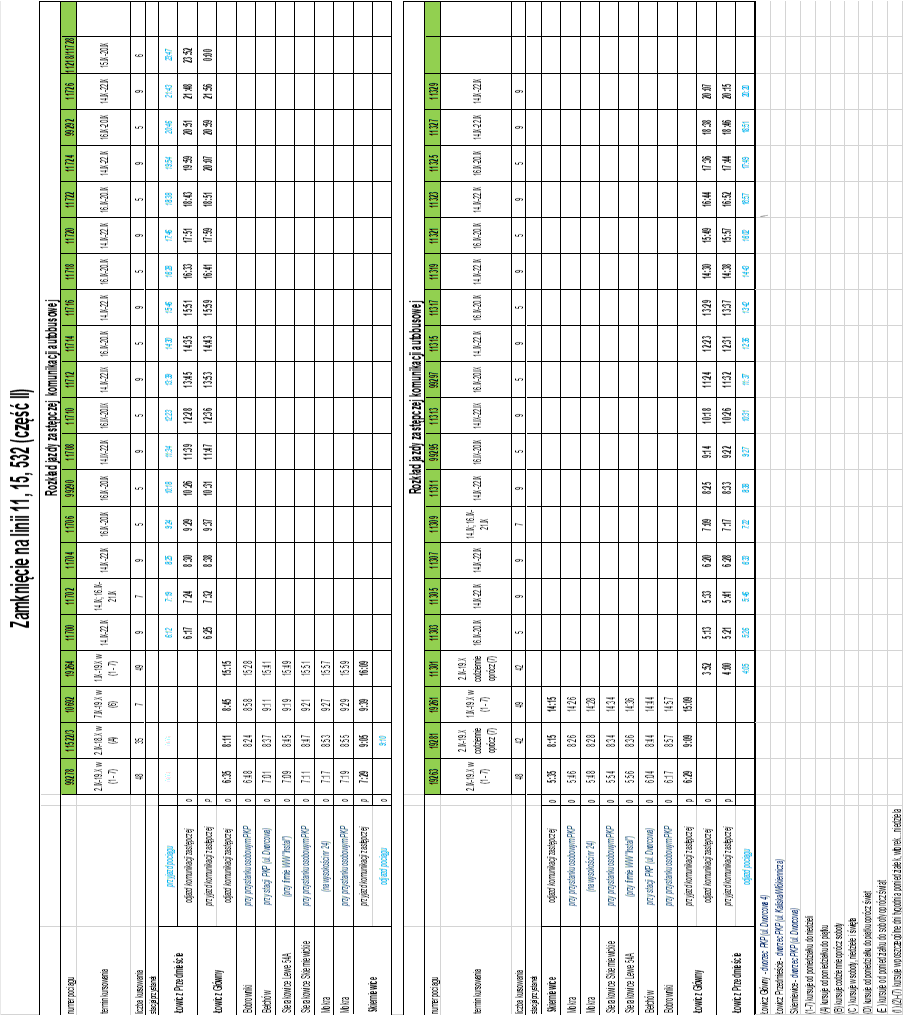 OFERTA(miejscowość, data)(podpis osoby uprawnionej do reprezentowania Wykonawcy/Wykonawców występujących wspólnie)FORMULARZ CENOWY- CZĘŚĆ I ZAMÓWIENIAFORMULARZ CENOWY- CZĘŚĆ I ZAMÓWIENIAFORMULARZ CENOWY- CZĘŚĆ I ZAMÓWIENIAFORMULARZ CENOWY- CZĘŚĆ I ZAMÓWIENIAFORMULARZ CENOWY- CZĘŚĆ I ZAMÓWIENIAFORMULARZ CENOWY- CZĘŚĆ I ZAMÓWIENIATABELA A Przewozy autobusoweTABELA A Przewozy autobusoweTABELA A Przewozy autobusoweTABELA A Przewozy autobusoweTABELA A Przewozy autobusoweTABELA A Przewozy autobusoweNr poz.OpisJedn. miaryIlośćCena jedn. netto w PLNWartość netto w PLN/kolumna 4 x kolumna 5/1234561Usługa przewozów autobusowych(zamówienie podstawowe)wozokm73.358,00…………….…………….2Opcja, o której mowa w pkt. III.4 SIWZ10 % wartości netto zamówienia (10 % x wartość określona w kolumnie 6 wiersz 1)10 % wartości netto zamówienia (10 % x wartość określona w kolumnie 6 wiersz 1)10 % wartości netto zamówienia (10 % x wartość określona w kolumnie 6 wiersz 1)…………….3Cena całkowita netto w PLNCena całkowita netto w PLNCena całkowita netto w PLNCena całkowita netto w PLN…………….4Podatek VAT …. % w PLNPodatek VAT …. % w PLNPodatek VAT …. % w PLNPodatek VAT …. % w PLN…………….5Cena całkowita brutto w PLNCena całkowita brutto w PLNCena całkowita brutto w PLNCena całkowita brutto w PLN…………….TABELA B Sprzedaż biletówTABELA B Sprzedaż biletówTABELA B Sprzedaż biletówTABELA B Sprzedaż biletówTABELA B Sprzedaż biletówTABELA B Sprzedaż biletówNr poz.OpisMaksymalna prognozowana wartość wpływów netto ze sprzedaży w PLN Maksymalna prognozowana wartość wpływów netto ze sprzedaży w PLN Wartość prowizji w %Wartość netto prowizji w PLN/kolumna 3 x kolumna 4/1233451Sprzedaż biletów ŁKA61.155,0061.155,00…………….…………….2Podatek VAT …. % w PLNPodatek VAT …. % w PLNPodatek VAT …. % w PLNPodatek VAT …. % w PLN…………….3Cena całkowita brutto w PLNCena całkowita brutto w PLNCena całkowita brutto w PLNCena całkowita brutto w PLN…………….TABELA C Łączna wartość zamówienia (przewozy autobusowe + sprzedaż biletów)TABELA C Łączna wartość zamówienia (przewozy autobusowe + sprzedaż biletów)TABELA C Łączna wartość zamówienia (przewozy autobusowe + sprzedaż biletów)TABELA C Łączna wartość zamówienia (przewozy autobusowe + sprzedaż biletów)TABELA C Łączna wartość zamówienia (przewozy autobusowe + sprzedaż biletów)TABELA C Łączna wartość zamówienia (przewozy autobusowe + sprzedaż biletów)Nr poz.OpisOpisOpisCałkowita wartość brutto w PLNCałkowita wartość brutto w PLN1222331Usługa przewozów autobusowych (wartość wskazana w tabeli A wiersz 5)Usługa przewozów autobusowych (wartość wskazana w tabeli A wiersz 5)Usługa przewozów autobusowych (wartość wskazana w tabeli A wiersz 5)…………….…………….2Usługa sprzedaży biletów ŁKA(wartość wskazana w tabeli B wiersz 3)Usługa sprzedaży biletów ŁKA(wartość wskazana w tabeli B wiersz 3)Usługa sprzedaży biletów ŁKA(wartość wskazana w tabeli B wiersz 3)…………….…………….3Łączna wartość zamówienia(wiersz 1 + wiersz 2)Łączna wartość zamówienia(wiersz 1 + wiersz 2)Łączna wartość zamówienia(wiersz 1 + wiersz 2)…………….……………. (miejscowość, data)(podpis osoby uprawnionej do reprezentowania Wykonawcy/ Wykonawców występujących wspólnie)FORMULARZ CENOWY- CZĘŚĆ II ZAMÓWIENIAFORMULARZ CENOWY- CZĘŚĆ II ZAMÓWIENIAFORMULARZ CENOWY- CZĘŚĆ II ZAMÓWIENIAFORMULARZ CENOWY- CZĘŚĆ II ZAMÓWIENIAFORMULARZ CENOWY- CZĘŚĆ II ZAMÓWIENIAFORMULARZ CENOWY- CZĘŚĆ II ZAMÓWIENIATABELA A Przewozy autobusoweTABELA A Przewozy autobusoweTABELA A Przewozy autobusoweTABELA A Przewozy autobusoweTABELA A Przewozy autobusoweTABELA A Przewozy autobusoweNr poz.OpisJedn. miaryIlośćCena jedn. netto w PLNWartość netto w PLN/kolumna 4 x kolumna 5/1234561Usługa przewozów autobusowych(zamówienie podstawowe)wozokm9.874,00…………….…………….2Opcja, o której mowa w pkt. III.4 SIWZ20 % wartości netto zamówienia (20 % x wartość określona w kolumnie 6 wiersz 1)20 % wartości netto zamówienia (20 % x wartość określona w kolumnie 6 wiersz 1)20 % wartości netto zamówienia (20 % x wartość określona w kolumnie 6 wiersz 1)…………….3Cena całkowita netto w PLNCena całkowita netto w PLNCena całkowita netto w PLNCena całkowita netto w PLN…………….4Podatek VAT …. % w PLNPodatek VAT …. % w PLNPodatek VAT …. % w PLNPodatek VAT …. % w PLN…………….5Cena całkowita brutto w PLNCena całkowita brutto w PLNCena całkowita brutto w PLNCena całkowita brutto w PLN…………….TABELA B Sprzedaż biletówTABELA B Sprzedaż biletówTABELA B Sprzedaż biletówTABELA B Sprzedaż biletówTABELA B Sprzedaż biletówTABELA B Sprzedaż biletówNr poz.OpisMaksymalna prognozowana wartość wpływów netto ze sprzedaży w PLN Maksymalna prognozowana wartość wpływów netto ze sprzedaży w PLN Wartość prowizji w %Wartość netto prowizji w PLN/kolumna 3 x kolumna 4/1233451Sprzedaż biletów ŁKA11.154,0011.154,00…………….…………….2Podatek VAT …. % w PLNPodatek VAT …. % w PLNPodatek VAT …. % w PLNPodatek VAT …. % w PLN…………….3Cena całkowita brutto w PLNCena całkowita brutto w PLNCena całkowita brutto w PLNCena całkowita brutto w PLN…………….TABELA C Łączna wartość zamówienia (przewozy autobusowe + sprzedaż biletów)TABELA C Łączna wartość zamówienia (przewozy autobusowe + sprzedaż biletów)TABELA C Łączna wartość zamówienia (przewozy autobusowe + sprzedaż biletów)TABELA C Łączna wartość zamówienia (przewozy autobusowe + sprzedaż biletów)TABELA C Łączna wartość zamówienia (przewozy autobusowe + sprzedaż biletów)TABELA C Łączna wartość zamówienia (przewozy autobusowe + sprzedaż biletów)Nr poz.OpisOpisOpisCałkowita wartość brutto w PLNCałkowita wartość brutto w PLN1222331Usługa przewozów autobusowych (wartość wskazana w tabeli A wiersz 5)Usługa przewozów autobusowych (wartość wskazana w tabeli A wiersz 5)Usługa przewozów autobusowych (wartość wskazana w tabeli A wiersz 5)…………….…………….2Usługa sprzedaży biletów ŁKA(wartość wskazana w tabeli B wiersz 3)Usługa sprzedaży biletów ŁKA(wartość wskazana w tabeli B wiersz 3)Usługa sprzedaży biletów ŁKA(wartość wskazana w tabeli B wiersz 3)…………….…………….3Łączna wartość zamówienia(wiersz 1 + wiersz 2)Łączna wartość zamówienia(wiersz 1 + wiersz 2)Łączna wartość zamówienia(wiersz 1 + wiersz 2)…………….……………. (miejscowość, data)(podpis osoby uprawnionej do reprezentowania Wykonawcy/ Wykonawców występujących wspólnie)(miejscowość, data)(podpis osoby uprawnionej do reprezentowania Wykonawcy/ Wykonawców występujących wspólnie)(miejscowość, data)(podpis osoby uprawnionej do reprezentowania Wykonawcy/ Wykonawców występujących wspólnie)Lp.Opis części zamówienia przeznaczonych do podwykonania1.2.3.4.(miejscowość, data)(podpis osoby uprawnionej do reprezentowania Wykonawcy/ Wykonawców występujących wspólnie)Lp.Przedmiot usługiData wykonania usługi(od dd/mm/rrrrdodd/mm/rrrr)Wartość netto zamówienia (w przypadku zamówienia nadal realizowanego należy wskazać wartość części zrealizowanej do upływu terminu składania ofert)Odbiorca usługi(firma, siedziba, adres, tel.)Wykonawca(miejscowość, data)(podpis osoby uprawnionej do reprezentowania Wykonawcy/ Wykonawców występujących wspólnie)(miejscowość, data)(podpis osoby uprawnionej do reprezentowania Wykonawcy/ Wykonawców występujących wspólnie)